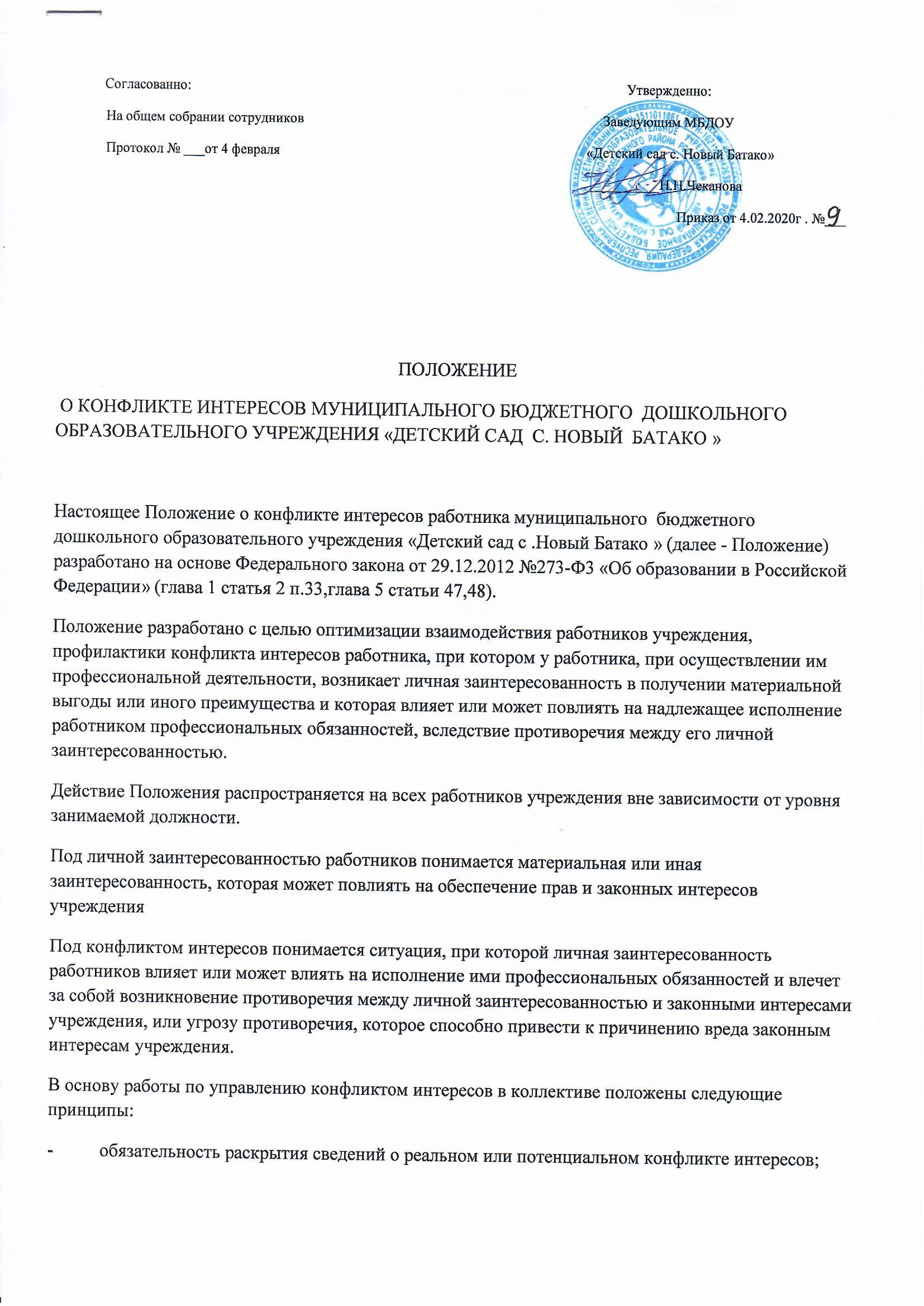 -          индивидуальное рассмотрение и оценка репутационных рисков для организации, выявления каждого конфликта интересов и его урегулирование;-          соблюдение баланса интересов учреждения и работника при урегулировании конфликта интересов;-          защита работника от преследования в связи с сообщением о конфликте интересов, который был своевременно раскрыт работником и урегулирован (предотвращен) организацией.Конкретными ситуациями конфликта интересов, в которых работник может оказаться в процессе выполнения своих должностных обязанностей, наиболее вероятными являются следующие:-         работник нарушает установленный в учреждении Кодекс этики и служебного поведения-          работник небескорыстно использует возможности участников оценочных процедур;-         работник учреждения использует информацию, ставшую ему известной в ходе выполнения трудовых обязанностей, для получения личной выгоды для себя или иного лица, с которым связана личная заинтересованность работника;-         работник учреждения в ходе исполнения трудовых обязанностей участвует в принятии решений, которые могут принести материальную или нематериальную выгоду лицам, являющимся его родственниками, друзьями или лицами с которыми связана его личная заинтересованность;-         работник учреждения получает дорогостоящие подарки.Для предотвращения конфликта интересов работникам учреждения необходимо следовать кодексу этики и служебного поведения работника муниципального казенного дошкольного образовательного учреждения «Детский сад «Солнышко».С целью выбора наиболее подходящей формы урегулирования конфликта интересов в учреждении используются следующие способы его разрешения:-          ограничение доступа работника к конкретной информации, которая может затрагивать личные интересы работника;-          добровольный отказ работника или его отстранение (постоянное или временное) от участия в обсуждении и процесса принятия решений по вопросам, которые находятся под влияние конфликта интересов;-          пересмотр или  изменение должностных обязанностей работника;-          перевод работника на должность, предусматривающую выполнение обязанностей, не связанных с конфликтом интересов.Работник учреждения, в отношении которого возник спор о конфликте интересов, вправе обратиться в комиссию, ответственную за профилактику коррупционных или иных правонарушений, в функциональные обязанности, которой входит прием вопросов сотрудников об определении наличия или отсутствия данного конфликта.Обратиться в комиссию можно только в письменной форме.